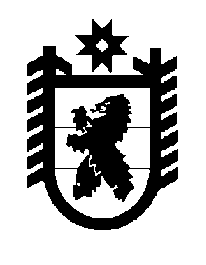 Российская Федерация Республика Карелия    ПРАВИТЕЛЬСТВО РЕСПУБЛИКИ КАРЕЛИЯРАСПОРЯЖЕНИЕот  6 октября 2016 года № 770р-Пг. Петрозаводск В соответствии с частью 4 статьи 3, пунктами 1, 3 статьи 4 Федерального закона от 21 декабря 2004 года № 172-ФЗ «О переводе земель или земельных участков из одной категории в другую» отказать Великодворскому Вячеславу Олеговичу, Великодворскому Владимиру Олеговичу в переводе земельных участков, имеющих кадастровые номера 10:12:0022202:1569, 10:12:0022202:1570 соответственно, площадью               25000 кв. м каждый  (местоположение: Республика Карелия,  Лахденпох-ский район, район п. Пайкъярвенкюля), из состава земель запаса в земли сельскохозяйственного назначения в связи с ограничениями по заявлен-ному в ходатайстве использованию прибрежной защитной полосы озера Пайкъярви,  установленными статьей 65 Водного кодекса Российской Федерации, и несоответствием испрашиваемого целевого назначения земельных участков генеральному плану Мийнальского сельского поселения.           Глава Республики Карелия                                                                  А.П. Худилайнен   